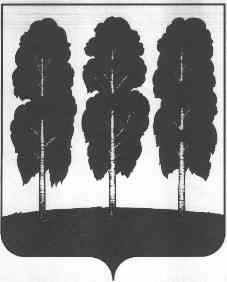 АДМИНИСТРАЦИЯ БЕРЕЗОВСКОГО РАЙОНАХАНТЫ-МАНСИЙСКОГО АВТОНОМНОГО ОКРУГА – ЮГРЫПОСТАНОВЛЕНИЕот  26.11.2019                                                                                                       № 1384пгт. Березово   В соответствии с Федеральными законами от 21.12.1994 № 68-ФЗ «О защите населения и территории от чрезвычайных ситуаций природного и техногенного характера», от 06.10.2003 № 131-ФЗ «Об общих принципах организации местного самоуправления в Российской Федерации», постановлением Правительства Российской Федерации от 22.06.2004 №303 «О порядке  эвакуации населения, материальных и культурных ценностей в безопасные районы»:1. Утвердить: 1.1. Положение о проведении эвакуационных мероприятий в чрезвычайных ситуациях,  на межселенных территориях  Березовского района и городского поселения Березово согласно приложению 1 к настоящему постановлению;1.2. Перечень  структурных подразделений администрации Березовского района ответственных за всестороннее обеспечение эвакуационных мероприятий  в чрезвычайных ситуациях согласно приложению 2 к настоящему постановлению. 2. Опубликовать настоящее постановление в газете «Жизнь Югры» и разместить    на    официальном    веб-сайте    органов   местного   самоуправления  Березовского района.          3. Настоящее постановление вступает в силу после его официального опубликования.          4. Контроль за   исполнением   настоящего   постановления  возложить   на первого заместителя главы  Березовского района  С.Ю. Билаша.И.о. главы  района                                                                                           С.Н. ТитовОб утверждении Положения о проведении эвакуационных мероприятий в чрезвычайных ситуациях на межселенных территориях  Березовского района и городского поселения Березово